Совет Восточного сельского поселенияУсть-Лабинского района                                                           РЕШЕНИЕ 27.11.2014года                                                                                              № 1Ст. Восточная							       протокол №  101  О внесении изменений в решение СоветаВосточного сельского поселения Усть–Лабинского района  от 06 декабря  2013 года №1 протокол № 82 «О бюджете Восточного сельского поселения Усть-Лабинского района на 2014 год»          Руководствуясь Федеральным законом от 06 октября 2003года №131-ФЗ «Об общих принципах организации местного самоуправления в Российской Федерации», Уставом Восточного сельского поселения Усть-Лабинского района, Совет Восточного сельского поселения Усть-Лабинского района решил:           1. Внести в решение Совета Восточного сельского поселения Усть-Лабинского района от 06 декабря 2013 года № 1 протокол № 82 «О бюджете Восточного сельского поселения Усть-Лабинского района на 2014 год» следующие изменения:             - приложения 4,5,6. изложить в новой редакции согласно приложениям  1, 2,3     к настоящему решению.               2.Контроль за исполнением настоящего решения возложить на главу Восточного сельского поселения Усть-Лабинского района Белозуб А.П.3. Настоящее решение вступает в силу  со дня его официального  обнародования. Глава Восточного сельского поселенияУсть-Лабинского района						А.П.БелозубПриложение 1к  решению  Совета Восточного сельского поселенияПриложение 1к  решению  Совета Восточного сельского поселенияПриложение 1к  решению  Совета Восточного сельского поселенияУсть-Лабинского района от 27.11.2014 № 1протокол № 101Усть-Лабинского района от 27.11.2014 № 1протокол № 101Усть-Лабинского района от 27.11.2014 № 1протокол № 101Приложение № 4Приложение № 4Приложение № 4к решению Совета   Восточного сельского поселенияк решению Совета   Восточного сельского поселенияк решению Совета   Восточного сельского поселенияУсть-Лабинского района от 06 декабря 2013 года №1 протокол 82Усть-Лабинского района от 06 декабря 2013 года №1 протокол 82Усть-Лабинского района от 06 декабря 2013 года №1 протокол 82РАСПРЕДЕЛЕНИЕ РАСХОДОВРАСПРЕДЕЛЕНИЕ РАСХОДОВРАСПРЕДЕЛЕНИЕ РАСХОДОВРАСПРЕДЕЛЕНИЕ РАСХОДОВбюджета Восточного сельского поселения Усть-Лабинского на 2014год                                                                                                                                    по разделам и подразделам  классификации расходов бюджетов      Российской Федерациибюджета Восточного сельского поселения Усть-Лабинского на 2014год                                                                                                                                    по разделам и подразделам  классификации расходов бюджетов      Российской Федерациибюджета Восточного сельского поселения Усть-Лабинского на 2014год                                                                                                                                    по разделам и подразделам  классификации расходов бюджетов      Российской Федерациибюджета Восточного сельского поселения Усть-Лабинского на 2014год                                                                                                                                    по разделам и подразделам  классификации расходов бюджетов      Российской Федерации(тыс.рублей)(тыс.рублей)(тыс.рублей)(тыс.рублей)(тыс.рублей)(тыс.рублей)(тыс.рублей)(тыс.рублей)(тыс.рублей)(тыс.рублей)№ п/пНаименование РзПРСуммаСуммаВсего расходов:8810,38810,3в том числе1.Общегосударственные вопросы01003137,13137,1Функционирование высшего должностного лица субъекта Российской Федерации и муниципального образования0102570,0570,0Функционирование Правительства Российской Федерации, высших  органов государственной власти субъектов Российской Федерации, местных администраций01042284,02284,0Обеспечение деятельности финансовых, налоговых и таможенных органов и органов финансового (финансово-бюджетного надзора)010625,325,3Обеспечение проведения  выборов и референдумов0107117,2117,2Резервные фонды01115,05,0Другие общегосударственные вопросы0113135,6135,62.Национальная оборона020097.797.7Мобилизационная и вневойсковая подготовка020397.797.73.Национальная безопасность и правоохранительная деятельность0300150,9150,9Защита населения и территории от чрезвычайных ситуаций природного и техногенного характера, гражданская оборона0309107,7107,7Обеспечение пожарной безопасности031040,840,8Другие вопросы в области национальной безопасности и правоохранительной деятельности03142,42,44.Национальная экономика04002458,82458,8Дорожное хозяйство (дорожные фонды)04092220,12220,1Другие вопросы в области национальной экономики0412238,7238,75.Жилищно-коммунальное хозяйство0500307,6307,6Коммунальное хозяйствоБлагоустройство0503155,6155,6Другие вопросы в области жилищно-коммунального хозяйства0505152,0152,06.Образование07005,05,0Молодежная политика и оздоровление детей07075,05,07.Культура и кинематография08002508,22508,2Культура08012508,22508,28.Социальная политика1000135,0135,0Социальное обеспечение населения1003135,0135,09.Физическая культура и спорт110010,010,0Физическая культура110110,010,0Начальник финансового отделаЛ.В.ДолговаЛ.В.ДолговаЛ.В.ДолговаЛ.В.ДолговаЛ.В.ДолговаЛ.В.ДолговаЛ.В.ДолговаЛ.В.ДолговаПриложение№2Приложение№2Приложение№2Приложение№2Приложение№2Приложение№2Приложение№2к   решению  Совета  Восточногосельского поселенияк   решению  Совета  Восточногосельского поселенияк   решению  Совета  Восточногосельского поселенияк   решению  Совета  Восточногосельского поселенияк   решению  Совета  Восточногосельского поселенияк   решению  Совета  Восточногосельского поселенияк   решению  Совета  Восточногосельского поселенияк   решению  Совета  Восточногосельского поселенияк   решению  Совета  Восточногосельского поселенияк   решению  Совета  Восточногосельского поселенияк   решению  Совета  Восточногосельского поселенияк   решению  Совета  Восточногосельского поселенияк   решению  Совета  Восточногосельского поселенияк   решению  Совета  Восточногосельского поселенияк   решению  Совета  Восточногосельского поселенияк   решению  Совета  Восточногосельского поселенияк   решению  Совета  Восточногосельского поселенияк   решению  Совета  Восточногосельского поселенияк   решению  Совета  Восточногосельского поселенияУсть-Лабинского района от 27.11.2014 № 1протокол № 101Усть-Лабинского района от 27.11.2014 № 1протокол № 101Усть-Лабинского района от 27.11.2014 № 1протокол № 101Усть-Лабинского района от 27.11.2014 № 1протокол № 101Усть-Лабинского района от 27.11.2014 № 1протокол № 101Усть-Лабинского района от 27.11.2014 № 1протокол № 101Усть-Лабинского района от 27.11.2014 № 1протокол № 101Усть-Лабинского района от 27.11.2014 № 1протокол № 101Усть-Лабинского района от 27.11.2014 № 1протокол № 101Усть-Лабинского района от 27.11.2014 № 1протокол № 101Усть-Лабинского района от 27.11.2014 № 1протокол № 101Усть-Лабинского района от 27.11.2014 № 1протокол № 101Усть-Лабинского района от 27.11.2014 № 1протокол № 101Усть-Лабинского района от 27.11.2014 № 1протокол № 101Усть-Лабинского района от 27.11.2014 № 1протокол № 101Усть-Лабинского района от 27.11.2014 № 1протокол № 101Усть-Лабинского района от 27.11.2014 № 1протокол № 101Усть-Лабинского района от 27.11.2014 № 1протокол № 101Усть-Лабинского района от 27.11.2014 № 1протокол № 101Приложение№5Приложение№5Приложение№5Приложение№5Приложение№5Приложение№5Приложение№5к решению Совета  Восточного сельского поселения к решению Совета  Восточного сельского поселения к решению Совета  Восточного сельского поселения к решению Совета  Восточного сельского поселения к решению Совета  Восточного сельского поселения к решению Совета  Восточного сельского поселения к решению Совета  Восточного сельского поселения к решению Совета  Восточного сельского поселения к решению Совета  Восточного сельского поселения к решению Совета  Восточного сельского поселения к решению Совета  Восточного сельского поселения к решению Совета  Восточного сельского поселения к решению Совета  Восточного сельского поселения к решению Совета  Восточного сельского поселения к решению Совета  Восточного сельского поселения к решению Совета  Восточного сельского поселения к решению Совета  Восточного сельского поселения к решению Совета  Восточного сельского поселения к решению Совета  Восточного сельского поселения Усть-Лабинского района от 06 декабря 2013года №1 протокол 82Усть-Лабинского района от 06 декабря 2013года №1 протокол 82Усть-Лабинского района от 06 декабря 2013года №1 протокол 82Усть-Лабинского района от 06 декабря 2013года №1 протокол 82Усть-Лабинского района от 06 декабря 2013года №1 протокол 82Усть-Лабинского района от 06 декабря 2013года №1 протокол 82Усть-Лабинского района от 06 декабря 2013года №1 протокол 82Усть-Лабинского района от 06 декабря 2013года №1 протокол 82Усть-Лабинского района от 06 декабря 2013года №1 протокол 82Усть-Лабинского района от 06 декабря 2013года №1 протокол 82Усть-Лабинского района от 06 декабря 2013года №1 протокол 82Усть-Лабинского района от 06 декабря 2013года №1 протокол 82Усть-Лабинского района от 06 декабря 2013года №1 протокол 82Усть-Лабинского района от 06 декабря 2013года №1 протокол 82Усть-Лабинского района от 06 декабря 2013года №1 протокол 82Усть-Лабинского района от 06 декабря 2013года №1 протокол 82Усть-Лабинского района от 06 декабря 2013года №1 протокол 82Усть-Лабинского района от 06 декабря 2013года №1 протокол 82Усть-Лабинского района от 06 декабря 2013года №1 протокол 82Распределение расходов бюджетаРаспределение расходов бюджетаРаспределение расходов бюджетаРаспределение расходов бюджетаРаспределение расходов бюджетаРаспределение расходов бюджетаРаспределение расходов бюджетаРаспределение расходов бюджетаРаспределение расходов бюджетаРаспределение расходов бюджетаРаспределение расходов бюджетаРаспределение расходов бюджетаРаспределение расходов бюджетаРаспределение расходов бюджетаРаспределение расходов бюджетаРаспределение расходов бюджетаРаспределение расходов бюджетаРаспределение расходов бюджетаРаспределение расходов бюджетаРаспределение расходов бюджетаРаспределение расходов бюджетапо целевым статьям ( ведомственным программам  Восточного сельского поселения Усть-Лабинского и непрограмным направлениям деятельности) ,  группам видов расходов классификации расходов бюджетов     на 2014по целевым статьям ( ведомственным программам  Восточного сельского поселения Усть-Лабинского и непрограмным направлениям деятельности) ,  группам видов расходов классификации расходов бюджетов     на 2014по целевым статьям ( ведомственным программам  Восточного сельского поселения Усть-Лабинского и непрограмным направлениям деятельности) ,  группам видов расходов классификации расходов бюджетов     на 2014по целевым статьям ( ведомственным программам  Восточного сельского поселения Усть-Лабинского и непрограмным направлениям деятельности) ,  группам видов расходов классификации расходов бюджетов     на 2014по целевым статьям ( ведомственным программам  Восточного сельского поселения Усть-Лабинского и непрограмным направлениям деятельности) ,  группам видов расходов классификации расходов бюджетов     на 2014по целевым статьям ( ведомственным программам  Восточного сельского поселения Усть-Лабинского и непрограмным направлениям деятельности) ,  группам видов расходов классификации расходов бюджетов     на 2014по целевым статьям ( ведомственным программам  Восточного сельского поселения Усть-Лабинского и непрограмным направлениям деятельности) ,  группам видов расходов классификации расходов бюджетов     на 2014по целевым статьям ( ведомственным программам  Восточного сельского поселения Усть-Лабинского и непрограмным направлениям деятельности) ,  группам видов расходов классификации расходов бюджетов     на 2014по целевым статьям ( ведомственным программам  Восточного сельского поселения Усть-Лабинского и непрограмным направлениям деятельности) ,  группам видов расходов классификации расходов бюджетов     на 2014по целевым статьям ( ведомственным программам  Восточного сельского поселения Усть-Лабинского и непрограмным направлениям деятельности) ,  группам видов расходов классификации расходов бюджетов     на 2014по целевым статьям ( ведомственным программам  Восточного сельского поселения Усть-Лабинского и непрограмным направлениям деятельности) ,  группам видов расходов классификации расходов бюджетов     на 2014по целевым статьям ( ведомственным программам  Восточного сельского поселения Усть-Лабинского и непрограмным направлениям деятельности) ,  группам видов расходов классификации расходов бюджетов     на 2014по целевым статьям ( ведомственным программам  Восточного сельского поселения Усть-Лабинского и непрограмным направлениям деятельности) ,  группам видов расходов классификации расходов бюджетов     на 2014по целевым статьям ( ведомственным программам  Восточного сельского поселения Усть-Лабинского и непрограмным направлениям деятельности) ,  группам видов расходов классификации расходов бюджетов     на 2014по целевым статьям ( ведомственным программам  Восточного сельского поселения Усть-Лабинского и непрограмным направлениям деятельности) ,  группам видов расходов классификации расходов бюджетов     на 2014по целевым статьям ( ведомственным программам  Восточного сельского поселения Усть-Лабинского и непрограмным направлениям деятельности) ,  группам видов расходов классификации расходов бюджетов     на 2014по целевым статьям ( ведомственным программам  Восточного сельского поселения Усть-Лабинского и непрограмным направлениям деятельности) ,  группам видов расходов классификации расходов бюджетов     на 2014по целевым статьям ( ведомственным программам  Восточного сельского поселения Усть-Лабинского и непрограмным направлениям деятельности) ,  группам видов расходов классификации расходов бюджетов     на 2014по целевым статьям ( ведомственным программам  Восточного сельского поселения Усть-Лабинского и непрограмным направлениям деятельности) ,  группам видов расходов классификации расходов бюджетов     на 2014по целевым статьям ( ведомственным программам  Восточного сельского поселения Усть-Лабинского и непрограмным направлениям деятельности) ,  группам видов расходов классификации расходов бюджетов     на 2014по целевым статьям ( ведомственным программам  Восточного сельского поселения Усть-Лабинского и непрограмным направлениям деятельности) ,  группам видов расходов классификации расходов бюджетов     на 2014тыс.руб.тыс.руб.тыс.руб.тыс.руб.тыс.руб.тыс.руб.тыс.руб.№ п/п№ п/пНаименование Наименование Наименование РзРзРзПРЦСРЦСРЦСРВРВРВРВРСуммаСуммаСуммаСуммаСуммаВсего расходовВсего расходовВсего расходов8810,38810,38810,38810,38810,3в том числе:в том числе:в том числе:11Администрация сельского поселенияАдминистрация сельского поселенияАдминистрация сельского поселенияОбщегосударственные расходыОбщегосударственные расходыОбщегосударственные расходы010101003137,13137,13137,13137,13137,1Функционирование высшего должностного лица субъекта Российской Федерации и муниципального образованияФункционирование высшего должностного лица субъекта Российской Федерации и муниципального образованияФункционирование высшего должностного лица субъекта Российской Федерации и муниципального образования0 10 10 10 2570,0570,0570,0570,0570,0Обеспечение деятельности высшего органа исполнительной власти муниципального образованияОбеспечение деятельности высшего органа исполнительной власти муниципального образованияОбеспечение деятельности высшего органа исполнительной власти муниципального образования0 10 10 10 250 0 000050 0 000050 0 0000570,0570,0570,0570,0570,0Высшее должностное лицо муниципального образованияВысшее должностное лицо муниципального образованияВысшее должностное лицо муниципального образования0 10 10 10 250 1 000050 1 000050 1 0000570,0570,0570,0570,0570,0Расходы на обеспечение функций органов местного самоуправленияРасходы на обеспечение функций органов местного самоуправленияРасходы на обеспечение функций органов местного самоуправления0 10 10 10 250 1 001950 1 001950 1 0019570,0570,0570,0570,0570,0Расходы на выплаты персоналу государственных                                         ( муниципальных) органов Расходы на выплаты персоналу государственных                                         ( муниципальных) органов Расходы на выплаты персоналу государственных                                         ( муниципальных) органов 0 10 10 10 250 1 001950 1 001950 1 0019120120120120565,6565,6565,6565,6565,6Иные закупки товаров, работ и услуг для государственных (муниципальных) нуждИные закупки товаров, работ и услуг для государственных (муниципальных) нуждИные закупки товаров, работ и услуг для государственных (муниципальных) нужд2402402402404,54,54,5Функционирование Правительства Российской Федерации, высших органов исполнительной власти субъектов Российской Федерации, местных администрацийФункционирование Правительства Российской Федерации, высших органов исполнительной власти субъектов Российской Федерации, местных администрацийФункционирование Правительства Российской Федерации, высших органов исполнительной власти субъектов Российской Федерации, местных администраций010101042284,02284,02284,02284,02284,0Обеспечение деятельности администрации поселенияОбеспечение деятельности администрации поселенияОбеспечение деятельности администрации поселения0101010451 0 000051 0 000051 0 00002284,02284,02284,02284,02284,0Обеспечение функционирования администрации поселенияОбеспечение функционирования администрации поселенияОбеспечение функционирования администрации поселения0101010451 1 000051 1 000051 1 00002280,12280,12280,12280,12280,1Расходы на обеспечение функций органов местного самоуправленияРасходы на обеспечение функций органов местного самоуправленияРасходы на обеспечение функций органов местного самоуправления0101010451 1 001951 1 001951 1 00192280,12280,12280,12280,12280,1Расходы на выплаты персоналу государственных                                         ( муниципальных) органов Расходы на выплаты персоналу государственных                                         ( муниципальных) органов Расходы на выплаты персоналу государственных                                         ( муниципальных) органов 0101010451 1 001951 1 001951 1 00191201201201201944,91944,91944,91944,91944,9Иные закупки товаров, работ и услуг для государственных (муниципальных) нуждИные закупки товаров, работ и услуг для государственных (муниципальных) нуждИные закупки товаров, работ и услуг для государственных (муниципальных) нужд0101010451 1 001951 1 001951 1 0019240240240240324,2324,2324,2324,2324,2Уплата налогов, сборов и иных платежейУплата налогов, сборов и иных платежейУплата налогов, сборов и иных платежей0101010451 1 001951 1 001951 1 001985085085085011,011,011,011,011,0Осуществление отдельных полномочий Краснодарского краяОсуществление отдельных полномочий Краснодарского краяОсуществление отдельных полномочий Краснодарского края0101010451 2 000051 2 000051 2 00003,93,93,93,93,9Осуществление отдельных полномочий Краснодарского края по образованию и организации деятельности административных комиссийОсуществление отдельных полномочий Краснодарского края по образованию и организации деятельности административных комиссийОсуществление отдельных полномочий Краснодарского края по образованию и организации деятельности административных комиссий0101010451 2 601951 2 601951 2 60193,93,93,93,93,9Иные закупки товаров, работ и услуг для государственных (муниципальных) нуждИные закупки товаров, работ и услуг для государственных (муниципальных) нуждИные закупки товаров, работ и услуг для государственных (муниципальных) нужд0101010451 2 601951 2 601951 2 60192402402402403,93,93,93,93,9Обеспечение деятельности финансовых, налоговых и таможенных органов и органов финансового (финансово-бюджетного) надзораОбеспечение деятельности финансовых, налоговых и таможенных органов и органов финансового (финансово-бюджетного) надзораОбеспечение деятельности финансовых, налоговых и таможенных органов и органов финансового (финансово-бюджетного) надзора0101010625,325,325,325,325,3Обеспечение деятельности администрации поселенияОбеспечение деятельности администрации поселенияОбеспечение деятельности администрации поселения0101010651 0 000051 0 000051 0 000025,325,325,325,325,3Обеспечение функционирования администрации поселенияОбеспечение функционирования администрации поселенияОбеспечение функционирования администрации поселения0101010651 1 000051 1 000051 1 000025,325,325,325,325,3Расходы на обеспечение функций органов местного самоуправления по передаваемым полномочиям поселенийРасходы на обеспечение функций органов местного самоуправления по передаваемым полномочиям поселенийРасходы на обеспечение функций органов местного самоуправления по передаваемым полномочиям поселений0101010651 1 001951 1 001951 1 001925,325,325,325,325,3Иные межбюджетные трансфертыИные межбюджетные трансфертыИные межбюджетные трансферты0101010651 1 001951 1 001951 1 001954054054054025,325,325,325,325,3Обеспечение проведения выборов и референдумовОбеспечение проведения выборов и референдумовОбеспечение проведения выборов и референдумов01010107117,2117,2117,2117,2117,2Мероприятия по обеспечению проведения выборов и референдумов муниципального образованияМероприятия по обеспечению проведения выборов и референдумов муниципального образованияМероприятия по обеспечению проведения выборов и референдумов муниципального образования0101010751 3 000051 3 000051 3 0000117,2117,2117,2117,2117,2Реализация других мероприятийРеализация других мероприятийРеализация других мероприятий0101010751 3 100351 3 100351 3 1003117,2117,2117,2117,2117,2Иные закупки товаров, работ и услуг для государственных (муниципальных) нуждИные закупки товаров, работ и услуг для государственных (муниципальных) нуждИные закупки товаров, работ и услуг для государственных (муниципальных) нужд0101010751 3 100351 3 100351 3 1003240240240240117,2117,2117,2117,2117,2Резервные фондыРезервные фондыРезервные фонды010101115,05,05,05,05,0Финансовое обеспечение непредвиденных расходовФинансовое обеспечение непредвиденных расходовФинансовое обеспечение непредвиденных расходов0101011151 4 000051 4 000051 4 00005,05,05,05,05,0Резервные фонды  администрации поселенияРезервные фонды  администрации поселенияРезервные фонды  администрации поселения0101011151 4 100151 4 100151 4 10015,05,05,05,05,0Резервные средстваРезервные средстваРезервные средства0101011151 4 100151 4 100151 4 10018708708708705,05,05,05,05,0Другие общегосударственные вопросыДругие общегосударственные вопросыДругие общегосударственные вопросы01010113135,6135,6135,6135,6135,6Управление имуществом муниципального образованияУправление имуществом муниципального образованияУправление имуществом муниципального образования0101011352 0 000052 0 000052 0 00006,06,06,06,06,0Мероприятия в рамках управления имуществом поселенияМероприятия в рамках управления имуществом поселенияМероприятия в рамках управления имуществом поселения0101011352 1 000052 1 000052 1 00006,06,06,06,06,0Управление государственным и муниципальным имуществомУправление государственным и муниципальным имуществомУправление государственным и муниципальным имуществом0101011352 1 100252 1 100252 1 10026,06,06,06,06,0Оценка недвижимости, признание прав и регулирование отношений по государственной и муниципальной собственностиОценка недвижимости, признание прав и регулирование отношений по государственной и муниципальной собственностиОценка недвижимости, признание прав и регулирование отношений по государственной и муниципальной собственности0101011352 1 100252 1 100252 1 10026,06,06,06,06,0Иные закупки товаров, работ и услуг для государственных (муниципальных) нуждИные закупки товаров, работ и услуг для государственных (муниципальных) нуждИные закупки товаров, работ и услуг для государственных (муниципальных) нужд0101011352 1 100252 1 100252 1 10022402402402406,06,06,06,06,0Ведомственная целевая программа «Развитие системы органов территориального общественного самоуправления Восточного сельского поселения Усть-Лабинского района»Ведомственная целевая программа «Развитие системы органов территориального общественного самоуправления Восточного сельского поселения Усть-Лабинского района»Ведомственная целевая программа «Развитие системы органов территориального общественного самоуправления Восточного сельского поселения Усть-Лабинского района»0101011353 0 000053 0 000053 0 000012,012,012,012,012,0Реализация мероприятий ведомственной целевой программыРеализация мероприятий ведомственной целевой программыРеализация мероприятий ведомственной целевой программы0101011353 0 100753 0 100753 0 100712,012,012,012,012,0Иные закупки товаров, работ и услуг для государственных (муниципальных) нуждИные закупки товаров, работ и услуг для государственных (муниципальных) нуждИные закупки товаров, работ и услуг для государственных (муниципальных) нужд0101011353 0 100753 0 100753 0 100724024024024012,012,012,012,012,0Ведомственная целевая программа «Информационное освещение деятельности органов местного самоуправления муниципального образования Восточное сельское поселение  Усть-Лабинского района»Ведомственная целевая программа «Информационное освещение деятельности органов местного самоуправления муниципального образования Восточное сельское поселение  Усть-Лабинского района»Ведомственная целевая программа «Информационное освещение деятельности органов местного самоуправления муниципального образования Восточное сельское поселение  Усть-Лабинского района»0101011354 0 000054 0 000054 0 0000110,0110,0110,0110,0110,0Реализация мероприятий ведомственной целевой программыРеализация мероприятий ведомственной целевой программыРеализация мероприятий ведомственной целевой программы0101011354 0 100754 0 100754 0 1007110,0110,0110,0110,0110,0Иные закупки товаров, работ и услуг для государственных (муниципальных) нуждИные закупки товаров, работ и услуг для государственных (муниципальных) нуждИные закупки товаров, работ и услуг для государственных (муниципальных) нужд0101011354 0 100754 0 100754 0 1007240240240240110,0110,0110,0110,0110,0Ведомственная целевая программа «Проведение статистического наблюдения за бюджетами домашних хозяйств на территории Восточного сельского поселения Усть-Лабинского района»Ведомственная целевая программа «Проведение статистического наблюдения за бюджетами домашних хозяйств на территории Восточного сельского поселения Усть-Лабинского района»Ведомственная целевая программа «Проведение статистического наблюдения за бюджетами домашних хозяйств на территории Восточного сельского поселения Усть-Лабинского района»0101011355 0 000055 0 000055 0 00007,67,67,67,67,6Реализация мероприятий ведомственной целевой программыРеализация мероприятий ведомственной целевой программыРеализация мероприятий ведомственной целевой программы0101011355 0 100755 0 100755 0 10077,67,67,67,67,6Иные закупки товаров, работ и услуг для государственных нуждИные закупки товаров, работ и услуг для государственных нуждИные закупки товаров, работ и услуг для государственных нужд0101011355 0 100755 0 100755 0 10072402402402407,67,67,67,67,6Национальная оборонаНациональная оборонаНациональная оборона0202020097,797,797,797,797,7Мобилизационная и вневойсковая подготовкаМобилизационная и вневойсковая подготовкаМобилизационная и вневойсковая подготовка0202020397,797,797,797,797,7Обеспечение деятельности администрации поселенияОбеспечение деятельности администрации поселенияОбеспечение деятельности администрации поселения0202020351 0 000051 0 000051 0 000097,797,797,797,797,7Переданные межбюджетные трансферты в бюджеты поселенийПереданные межбюджетные трансферты в бюджеты поселенийПереданные межбюджетные трансферты в бюджеты поселений0202020351 5 000051 5 000051 5 000097,797,797,797,797,7Осуществление первичного воинского учета на территориях, где отсутствуют военные комиссариатыОсуществление первичного воинского учета на территориях, где отсутствуют военные комиссариатыОсуществление первичного воинского учета на территориях, где отсутствуют военные комиссариаты0202020351 5 511851 5 511851 5 511897,797,797,797,797,7Расходы на выплаты персоналу государственных                                         ( муниципальных) органов Расходы на выплаты персоналу государственных                                         ( муниципальных) органов Расходы на выплаты персоналу государственных                                         ( муниципальных) органов 0202020351 5 511851 5 511851 5 511812012012012073,773,773,773,773,7Иные закупки товаров, работ и услуг для государственных (муниципальных) нуждИные закупки товаров, работ и услуг для государственных (муниципальных) нуждИные закупки товаров, работ и услуг для государственных (муниципальных) нужд0202020351 5 511851 5 511851 5 511824024024024024,024,024,024,024,0Национальная безопасность и правоохранительная деятельностьНациональная безопасность и правоохранительная деятельностьНациональная безопасность и правоохранительная деятельность03030300150,9150,9150,9150,9150,9Защита населения и территории от чрезвычайных ситуаций природного и техногенного характера, гражданская оборонаЗащита населения и территории от чрезвычайных ситуаций природного и техногенного характера, гражданская оборонаЗащита населения и территории от чрезвычайных ситуаций природного и техногенного характера, гражданская оборона03030309107,7107,7107,7107,7107,7Мероприятия в области национальной безопасности и правоохранительной деятельностиМероприятия в области национальной безопасности и правоохранительной деятельностиМероприятия в области национальной безопасности и правоохранительной деятельности0303030956 0 000056 0 000056 0 00003,13,13,13,13,1Мероприятия по гражданской обороне, предупреждению и ликвидации чрезвычайных ситуаций, стихийных бедствийМероприятия по гражданской обороне, предупреждению и ликвидации чрезвычайных ситуаций, стихийных бедствийМероприятия по гражданской обороне, предупреждению и ликвидации чрезвычайных ситуаций, стихийных бедствий0303030956 1 000056 1 000056 1 00003,13,13,13,13,1Мероприятия по предупреждению и ликвидации чрезвычайных ситуаций, стихийных бедствий и их последствий, выполняемые в рамках специальных решенийМероприятия по предупреждению и ликвидации чрезвычайных ситуаций, стихийных бедствий и их последствий, выполняемые в рамках специальных решенийМероприятия по предупреждению и ликвидации чрезвычайных ситуаций, стихийных бедствий и их последствий, выполняемые в рамках специальных решений0303030956 1 100456 1 100456 1 10043,13,13,13,13,1Иные закупки товаров, работ и услуг для государственных (муниципальных) нуждИные закупки товаров, работ и услуг для государственных (муниципальных) нуждИные закупки товаров, работ и услуг для государственных (муниципальных) нужд0303030956 1 100456 1 100456 1 10042402402402403,13,13,13,13,1Мероприятия по гражданской оборонеМероприятия по гражданской оборонеМероприятия по гражданской обороне0303030956 2 100556 2 100556 2 10051,01,01,01,01,0Иные закупки товаров, работ и услуг для государственных (муниципальных) нуждИные закупки товаров, работ и услуг для государственных (муниципальных) нуждИные закупки товаров, работ и услуг для государственных (муниципальных) нужд0303030956 2 100556 2 100556 2 10051,01,01,01,01,0Обеспечение деятельности аварийно-спасательных формированийОбеспечение деятельности аварийно-спасательных формированийОбеспечение деятельности аварийно-спасательных формирований0303030956 3 000056 3 000056 3 0000103,6103,6103,6103,6103,6Расходы на обеспечение функций органов местного самоуправления по передаваемым полномочиям поселенийРасходы на обеспечение функций органов местного самоуправления по передаваемым полномочиям поселенийРасходы на обеспечение функций органов местного самоуправления по передаваемым полномочиям поселений0303030956 3 100656 3 100656 3 1006103,6103,6103,6103,6103,6Иные межбюджетные трансфертыИные межбюджетные трансфертыИные межбюджетные трансферты0303030956 3 100656 3 100656 3 1006540540540540103,6103,6103,6103,6103,6Обеспечение пожарной безопасностиОбеспечение пожарной безопасностиОбеспечение пожарной безопасности0303031040,840,840,840,840,8Ведомственная целевая программа «Обеспечение первичных мер пожарной безопасности на территории  Восточного сельского поселения  Усть-Лабинского района» Ведомственная целевая программа «Обеспечение первичных мер пожарной безопасности на территории  Восточного сельского поселения  Усть-Лабинского района» Ведомственная целевая программа «Обеспечение первичных мер пожарной безопасности на территории  Восточного сельского поселения  Усть-Лабинского района» 0303031057 0 000057 0 000057 0 000040,840,840,840,840,8Реализация мероприятий ведомственной целевой программыРеализация мероприятий ведомственной целевой программыРеализация мероприятий ведомственной целевой программы0303031057 0 100757 0 100757 0 100740,840,840,840,840,8Иные закупки товаров, работ и услуг для государственных (муниципальных) нуждИные закупки товаров, работ и услуг для государственных (муниципальных) нуждИные закупки товаров, работ и услуг для государственных (муниципальных) нужд0303031057 0 100757 0 100757 0 100724024024024040,840,840,840,840,8Другие вопросы в области национальной безопасности и правоохранительной деятельностиДругие вопросы в области национальной безопасности и правоохранительной деятельностиДругие вопросы в области национальной безопасности и правоохранительной деятельности030303142,42,42,42,42,4ВЦП «Осуществление мероприятий пообеспечению безопасности людей на водных объектах» ВЦП «Осуществление мероприятий пообеспечению безопасности людей на водных объектах» ВЦП «Осуществление мероприятий пообеспечению безопасности людей на водных объектах» 0303031458 0 000058 0 000058 0 00001,01,01,01,01,0Реализация мероприятий ведомственной целевой программыРеализация мероприятий ведомственной целевой программыРеализация мероприятий ведомственной целевой программы0303031458 0 100758 0 100758 0 10071,01,01,01,01,0Иные закупки товаров, работ и услуг для государственных (муниципальных) нуждИные закупки товаров, работ и услуг для государственных (муниципальных) нуждИные закупки товаров, работ и услуг для государственных (муниципальных) нужд0303031458 0 100758 0 100758 0 10072402402402401,01,01,01,01,0 Ведомственная целевая программа «Противодействие терроризму и экстремизму,  минимизация и ликвидация последствий их проявлений на территории Восточного сельского поселения Усть-Лабинского  района»  Ведомственная целевая программа «Противодействие терроризму и экстремизму,  минимизация и ликвидация последствий их проявлений на территории Восточного сельского поселения Усть-Лабинского  района»  Ведомственная целевая программа «Противодействие терроризму и экстремизму,  минимизация и ликвидация последствий их проявлений на территории Восточного сельского поселения Усть-Лабинского  района» 0303031459 0 000059 0 000059 0 00001,41,41,41,41,4Реализация мероприятий ведомственной целевой программыРеализация мероприятий ведомственной целевой программыРеализация мероприятий ведомственной целевой программы0303031459 0 100759 0 100759 0 10071,41,41,41,41,4Иные закупки товаров, работ и услуг для государственных (муниципальных) нуждИные закупки товаров, работ и услуг для государственных (муниципальных) нуждИные закупки товаров, работ и услуг для государственных (муниципальных) нужд0303031459 0 100759 0 100759 0 10072402402402401,41,41,41,41,444Национальная экономикаНациональная экономикаНациональная экономика040404002458,82458,82458,82458,82458,8Дорожное хозяйство (дорожные фонды)Дорожное хозяйство (дорожные фонды)Дорожное хозяйство (дорожные фонды)040404092220,12220,12220,12220,12220,1Реализация мероприятий в области дорожного хозяйстваРеализация мероприятий в области дорожного хозяйстваРеализация мероприятий в области дорожного хозяйства0404040960 0 000060 0 000060 0 00002220,12220,12220,12220,12220,1Строительство, модернизация, ремонт и содержание автомобильных дорог общего пользования, в том числе дорог поселения  (за исключением автомобильных дорог федерального значения)Строительство, модернизация, ремонт и содержание автомобильных дорог общего пользования, в том числе дорог поселения  (за исключением автомобильных дорог федерального значения)Строительство, модернизация, ремонт и содержание автомобильных дорог общего пользования, в том числе дорог поселения  (за исключением автомобильных дорог федерального значения)Строительство, модернизация, ремонт и содержание автомобильных дорог общего пользования, в том числе дорог поселения  (за исключением автомобильных дорог федерального значения)Строительство, модернизация, ремонт и содержание автомобильных дорог общего пользования, в том числе дорог поселения  (за исключением автомобильных дорог федерального значения)Строительство, модернизация, ремонт и содержание автомобильных дорог общего пользования, в том числе дорог поселения  (за исключением автомобильных дорог федерального значения)0404040960 0 100860 0 100860 0 10081220,11220,11220,11220,11220,1Иные закупки товаров, работ и услуг для государственных (муниципальных) нуждИные закупки товаров, работ и услуг для государственных (муниципальных) нуждИные закупки товаров, работ и услуг для государственных (муниципальных) нужд0404040960 0 100860 0 100860 0 10082402402402401220,11220,11220,11220,11220,1 подпрограмма «Капитальный ремонт и  ремонт  автомобильных дорог местного значения Краснодарского края на 2014-2016 годы»государственной программы Краснодарского края «Комплексное и устойчивое развитие Краснодарского края в сфере строительства, архитектуры и дорожного хозяйства»в 2014году  подпрограмма «Капитальный ремонт и  ремонт  автомобильных дорог местного значения Краснодарского края на 2014-2016 годы»государственной программы Краснодарского края «Комплексное и устойчивое развитие Краснодарского края в сфере строительства, архитектуры и дорожного хозяйства»в 2014году  подпрограмма «Капитальный ремонт и  ремонт  автомобильных дорог местного значения Краснодарского края на 2014-2016 годы»государственной программы Краснодарского края «Комплексное и устойчивое развитие Краснодарского края в сфере строительства, архитектуры и дорожного хозяйства»в 2014году 0404040960 0 602760 0 602760 0 6027      1000,0      1000,0      1000,0Иные закупки товаров, работ и услуг для государственных (муниципальных) нуждИные закупки товаров, работ и услуг для государственных (муниципальных) нуждИные закупки товаров, работ и услуг для государственных (муниципальных) нужд0404040960 0 602760 0 602760 0 60272402402402401000,01000,01000,01000,01000,0Другие вопросы в области национальной экономикиДругие вопросы в области национальной экономикиДругие вопросы в области национальной экономики04040412238,7238,7238,7238,7238,7Мероприятия в рамках управления имуществом муниципального образования Мероприятия в рамках управления имуществом муниципального образования Мероприятия в рамках управления имуществом муниципального образования 0404041252 0 000052 0 000052 0 0000235,7235,7235,7235,7235,7Мероприятия по землеустройству и землепользованиюМероприятия по землеустройству и землепользованиюМероприятия по землеустройству и землепользованию0404041252 1 100952 1 100952 1 1009154,2154,2154,2154,2154,2Иные закупки товаров, работ и услуг для государственных нуждИные закупки товаров, работ и услуг для государственных нуждИные закупки товаров, работ и услуг для государственных нужд0404041252 1 100952 1 100952 1 1009240240240240154,2154,2154,2154,2154,2Расходы на обеспечение функций органов местного самоуправления по передаваемым полномочиям поселенийРасходы на обеспечение функций органов местного самоуправления по передаваемым полномочиям поселенийРасходы на обеспечение функций органов местного самоуправления по передаваемым полномочиям поселений0404041252 2 100952 2 100952 2 100981,581,581,5иные межбюджетные трансфертыиные межбюджетные трансфертыиные межбюджетные трансферты0404041252 2 100952 2 100952 2 1009540540540540Ведомственная целевая программа «Поддержка малого и среднего предпринимательства на территории Восточного сельского поселения Усть-Лабинского района»   Ведомственная целевая программа «Поддержка малого и среднего предпринимательства на территории Восточного сельского поселения Усть-Лабинского района»   Ведомственная целевая программа «Поддержка малого и среднего предпринимательства на территории Восточного сельского поселения Усть-Лабинского района»   0404041261 0 000061 0 000061 0 0000  3,0  3,0  3,0  3,0  3,0Реализация мероприятий ведомственной целевой программыРеализация мероприятий ведомственной целевой программыРеализация мероприятий ведомственной целевой программы0404041261 0 100761 0 100761 0 1007    3,0    3,0    3,0    3,0    3,0Иные закупки товаров, работ и услуг для государственных (муниципальных) нуждИные закупки товаров, работ и услуг для государственных (муниципальных) нуждИные закупки товаров, работ и услуг для государственных (муниципальных) нужд0404041261 0 100761 0 100761 0 1007240240240240    3,0    3,0    3,0    3,0    3,0Жилищно-коммунальное хозяйствоЖилищно-коммунальное хозяйствоЖилищно-коммунальное хозяйство05050500307,6307,6307,6307,6307,6БлагоустройствоБлагоустройствоБлагоустройство05050503155,6155,6155,6155,6155,6Другие мероприятия в области благоустройстваДругие мероприятия в области благоустройстваДругие мероприятия в области благоустройства0505050362 0 000062 0 000062 0 000084,284,284,284,284,2Уличное освещениеУличное освещениеУличное освещение0505050362 0 101062 0 101062 0 101065,665,665,665,665,6Иные закупки товаров, работ и услуг для государственных (муниципальных) нуждИные закупки товаров, работ и услуг для государственных (муниципальных) нуждИные закупки товаров, работ и услуг для государственных (муниципальных) нужд0505050362 0 101062 0 101062 0 101024024024024065,665,665,665,665,6ОзеленениеОзеленениеОзеленение0505050362 0 101162 0 101162 0 101114,414,414,414,414,4Иные закупки товаров, работ и услуг для государственных (муниципальных) нуждИные закупки товаров, работ и услуг для государственных (муниципальных) нуждИные закупки товаров, работ и услуг для государственных (муниципальных) нужд0505050362 0 101162 0 101162 0 101124024024024014,414,414,414,414,4Прочие мероприятия в  области благоустройстваПрочие мероприятия в  области благоустройстваПрочие мероприятия в  области благоустройства0505050362 0  101262 0  101262 0  10124,24,24,2Иные закупки товаров, работ и услуг для государственных (муниципальных) нуждИные закупки товаров, работ и услуг для государственных (муниципальных) нуждИные закупки товаров, работ и услуг для государственных (муниципальных) нужд0505050362 0  101262 0  101262 0  10122402402402404,24,24,2Ведомственная целевая программа     «Ремонт систем наружного освещения ст.ВосточнойУсть-Лабинского района» на 2014 годВедомственная целевая программа     «Ремонт систем наружного освещения ст.ВосточнойУсть-Лабинского района» на 2014 годВедомственная целевая программа     «Ремонт систем наружного освещения ст.ВосточнойУсть-Лабинского района» на 2014 год0505050363 0 000063 0 000063 0 000071,471,471,471,471,4Реализация мероприятий ведомственной целевой программыРеализация мероприятий ведомственной целевой программыРеализация мероприятий ведомственной целевой программы0505050363 0 100763 0 100763 0 100771,471,471,471,471,4Иные закупки товаров, работ и услуг для государственных (муниципальных) нуждИные закупки товаров, работ и услуг для государственных (муниципальных) нуждИные закупки товаров, работ и услуг для государственных (муниципальных) нужд0505050363 0 100763 0 100763 0 100724024024024071,471,471,471,471,4Другие вопросы в области жилищно-коммунального хозяйстваДругие вопросы в области жилищно-коммунального хозяйстваДругие вопросы в области жилищно-коммунального хозяйства05050505152,0152,0152,0152,0152,0Выполнение государственного (муниципального) заданияВыполнение государственного (муниципального) заданияВыполнение государственного (муниципального) задания0505050564 0 000064 0 000064 0 0000152,0152,0152,0152,0152,0Расходы на обеспечение деятельности (оказание услуг) муниципальных учрежденийРасходы на обеспечение деятельности (оказание услуг) муниципальных учрежденийРасходы на обеспечение деятельности (оказание услуг) муниципальных учреждений0505050564 0 005964 0 005964 0 0059152,0152,0152,0152,0152,0Субсидии бюджетным учреждениям на финансовое обеспечение государственного (муниципального) задания на оказание государственных услуг (выполнение работ)Субсидии бюджетным учреждениям на финансовое обеспечение государственного (муниципального) задания на оказание государственных услуг (выполнение работ)Субсидии бюджетным учреждениям на финансовое обеспечение государственного (муниципального) задания на оказание государственных услуг (выполнение работ)0505050564 0 005964 0 005964 0 0059611611611611152,0152,0152,0152,0152,0ОбразованиеОбразованиеОбразование070707005,05,05,05,05,0Молодежная политика и оздоровление детейМолодежная политика и оздоровление детейМолодежная политика и оздоровление детей070707075,05,05,05,05,0Ведомственная целевая программа «Организация и осуществление мероприятий по работе с детьми и молодежью на территории Восточного сельского поселения Усть-Лабинского района» на 2014годВедомственная целевая программа «Организация и осуществление мероприятий по работе с детьми и молодежью на территории Восточного сельского поселения Усть-Лабинского района» на 2014годВедомственная целевая программа «Организация и осуществление мероприятий по работе с детьми и молодежью на территории Восточного сельского поселения Усть-Лабинского района» на 2014год0707070765 0 000065 0 000065 0 00005,05,05,05,05,0Реализация мероприятий ведомственной целевой программыРеализация мероприятий ведомственной целевой программыРеализация мероприятий ведомственной целевой программы0707070765 0 100765 0 100765 0 10075,05,05,05,05,0Иные закупки товаров, работ и услуг для государственных нуждИные закупки товаров, работ и услуг для государственных нуждИные закупки товаров, работ и услуг для государственных нужд0707070765 0 100765 0 100765 0 10072402402402405,05,05,05,05,0Культура и кинематографияКультура и кинематографияКультура и кинематография080808002508,22508,22508,22508,22508,2КультураКультураКультура080808012508,22508,22508,22508,22508,2Мероприятия в области культурыМероприятия в области культурыМероприятия в области культуры0808080166 0 000066 0 000066 0 00002508,22508,22508,22508,22508,2Организация библиотечного обслуживанияОрганизация библиотечного обслуживанияОрганизация библиотечного обслуживания0808080166 1 000066 1 000066 1 0000539,0539,0539,0539,0539,0Расходы на обеспечение деятельности (оказание услуг) муниципальных учрежденийРасходы на обеспечение деятельности (оказание услуг) муниципальных учрежденийРасходы на обеспечение деятельности (оказание услуг) муниципальных учреждений0808080166 1 005966 1 005966 1 0059534,0534,0534,0534,0534,0Расходы на выплаты персоналу казенных учрежденийРасходы на выплаты персоналу казенных учрежденийРасходы на выплаты персоналу казенных учреждений0808080166 1 005966 1 005966 1 0059110110110110458,0458,0458,0458,0458,0Иные закупки товаров, работ и услуг для государственных (муниципальных) нуждИные закупки товаров, работ и услуг для государственных (муниципальных) нуждИные закупки товаров, работ и услуг для государственных (муниципальных) нужд0808080166 1 005966 1 005966 1 005924024024024072,072,072,072,072,0Уплата налогов, сборов и иных платежейУплата налогов, сборов и иных платежейУплата налогов, сборов и иных платежей0808080166 1 005966 1 005966 1 00598508508508504,04,04,04,04,0Комплектование книжных фондов библиотек муниципальных образованийКомплектование книжных фондов библиотек муниципальных образованийКомплектование книжных фондов библиотек муниципальных образований0808080166 1 814466 1 814466 1 81445,05,05,05,05,0Иные закупки товаров, работ и услуг для государственных (муниципальных) нуждИные закупки товаров, работ и услуг для государственных (муниципальных) нуждИные закупки товаров, работ и услуг для государственных (муниципальных) нужд0808080166 1 814466 1 814466 1 81442402402402405,05,05,05,05,0Обеспечение населения услугами  учреждений культурыОбеспечение населения услугами  учреждений культурыОбеспечение населения услугами  учреждений культуры0808080166 2 000066 2 000066 2 00001172,51172,51172,51172,51172,5Расходы на обеспечение деятельности (оказание услуг) муниципальных учрежденийРасходы на обеспечение деятельности (оказание услуг) муниципальных учрежденийРасходы на обеспечение деятельности (оказание услуг) муниципальных учреждений0808080166 2 005966 2 005966 2 00591172,51172,51172,51172,51172,5Расходы на выплаты персоналу казенных учрежденийРасходы на выплаты персоналу казенных учрежденийРасходы на выплаты персоналу казенных учреждений0808080166 2 005966 2 005966 2 0059110110110110938,1938,1938,1938,1938,1Иные закупки товаров, работ и услуг для государственных (муниципальных) нуждИные закупки товаров, работ и услуг для государственных (муниципальных) нуждИные закупки товаров, работ и услуг для государственных (муниципальных) нужд0808080166 2 005966 2 005966 2 0059240240240240228,8228,8228,8228,8228,8Уплата налогов, сборов и иных платежейУплата налогов, сборов и иных платежейУплата налогов, сборов и иных платежей0808080166 2 005966 2 005966 2 00598508508508505,65,65,65,65,6ведомственная целевая программа Кадровое обеспечение сферы культуры и искусства в 2014 году в Восточном сельском поселении Усть-Лабинского районаведомственная целевая программа Кадровое обеспечение сферы культуры и искусства в 2014 году в Восточном сельском поселении Усть-Лабинского районаведомственная целевая программа Кадровое обеспечение сферы культуры и искусства в 2014 году в Восточном сельском поселении Усть-Лабинского района0808080166 1 000066 1 000066 1 000031,331,331,331,331,3Расходы на выплаты персоналу казенных учрежденийРасходы на выплаты персоналу казенных учрежденийРасходы на выплаты персоналу казенных учреждений0808080166 1 100766 1 100766 1 100711011011011031,331,331,331,331,3государственная программа «Развитие культуры» подпрограмма  Кадровое обеспечение сферы культуры и искусства государственная программа «Развитие культуры» подпрограмма  Кадровое обеспечение сферы культуры и искусства государственная программа «Развитие культуры» подпрограмма  Кадровое обеспечение сферы культуры и искусства 08080801660601266060126606012110110110110765,4765,4765,4765,4765,4Расходы на выплаты персоналу казенных учрежденийРасходы на выплаты персоналу казенных учрежденийРасходы на выплаты персоналу казенных учреждений08080801660601266060126606012110110110110765,4           765,4           765,4           Социальная политикаСоциальная политикаСоциальная политика10101000135,0135,0135,0135,0135,0Социальное обеспечение населенияСоциальное обеспечение населенияСоциальное обеспечение населения1010100367 0 000067 0 000067 0 0000135,0135,0135,0135,0135,0Ведомственная целевая программа «Социальная поддержка отдельных категорий населения Восточного сельского поселения Усть-Лабинского района»Ведомственная целевая программа «Социальная поддержка отдельных категорий населения Восточного сельского поселения Усть-Лабинского района»Ведомственная целевая программа «Социальная поддержка отдельных категорий населения Восточного сельского поселения Усть-Лабинского района»1010100367 0 100767 0 100767 0 1007135,0135,0135,0135,0135,0Реализация мероприятий ведомственной целевой программыРеализация мероприятий ведомственной целевой программыРеализация мероприятий ведомственной целевой программы1010100367 0 100767 0 100767 0 1007135,0135,0135,0135,0135,0Пособия,компенсации,меры социальной поддержки населения по публичным нормативным  обязательствам Пособия,компенсации,меры социальной поддержки населения по публичным нормативным  обязательствам Пособия,компенсации,меры социальной поддержки населения по публичным нормативным  обязательствам 1010100367 1 100767 1 100767 1 1007313313313313135,0135,0135,0135,0135,0Физическая культура и спортФизическая культура и спортФизическая культура и спорт1111110010,010,010,010,010,0Физическая культура Физическая культура Физическая культура 1111110168 0 000068 0 000068 0 000010,010,010,010,010,0Мероприятия в области физической культуры и спортМероприятия в области физической культуры и спортМероприятия в области физической культуры и спорт1111110168 1 000068 1 000068 1 000010,010,010,010,010,0Иные закупки товаров, работ и услуг для государственных (муниципальных) нуждИные закупки товаров, работ и услуг для государственных (муниципальных) нуждИные закупки товаров, работ и услуг для государственных (муниципальных) нужд1111110168 1 1007 68 1 1007 68 1 1007 24024024024010,010,010,010,010,0Начальник финансового отделаНачальник финансового отделаНачальник финансового отделаЛ.В.ДолговаЛ.В.ДолговаЛ.В.Долгова  Приложение № 3  Приложение № 3  Приложение № 3  Приложение № 3  Приложение № 3  Приложение № 3к  решению   Совета Восточного сельского поселения к  решению   Совета Восточного сельского поселения к  решению   Совета Восточного сельского поселения к  решению   Совета Восточного сельского поселения к  решению   Совета Восточного сельского поселения к  решению   Совета Восточного сельского поселения к  решению   Совета Восточного сельского поселения к  решению   Совета Восточного сельского поселения к  решению   Совета Восточного сельского поселения к  решению   Совета Восточного сельского поселения к  решению   Совета Восточного сельского поселения к  решению   Совета Восточного сельского поселения к  решению   Совета Восточного сельского поселения к  решению   Совета Восточного сельского поселения к  решению   Совета Восточного сельского поселения к  решению   Совета Восточного сельского поселения Усть-Лабинского района от 27.11.2014 г. №1Протокол №101Усть-Лабинского района от 27.11.2014 г. №1Протокол №101Усть-Лабинского района от 27.11.2014 г. №1Протокол №101Усть-Лабинского района от 27.11.2014 г. №1Протокол №101Усть-Лабинского района от 27.11.2014 г. №1Протокол №101Усть-Лабинского района от 27.11.2014 г. №1Протокол №101Усть-Лабинского района от 27.11.2014 г. №1Протокол №101Усть-Лабинского района от 27.11.2014 г. №1Протокол №101Усть-Лабинского района от 27.11.2014 г. №1Протокол №101Усть-Лабинского района от 27.11.2014 г. №1Протокол №101Усть-Лабинского района от 27.11.2014 г. №1Протокол №101Усть-Лабинского района от 27.11.2014 г. №1Протокол №101Усть-Лабинского района от 27.11.2014 г. №1Протокол №101Усть-Лабинского района от 27.11.2014 г. №1Протокол №101Усть-Лабинского района от 27.11.2014 г. №1Протокол №101Усть-Лабинского района от 27.11.2014 г. №1Протокол №101Приложение № 6Приложение № 6Приложение № 6Приложение № 6Приложение № 6Приложение № 6к решению Совета   Восточного сельского поселения к решению Совета   Восточного сельского поселения к решению Совета   Восточного сельского поселения к решению Совета   Восточного сельского поселения к решению Совета   Восточного сельского поселения к решению Совета   Восточного сельского поселения к решению Совета   Восточного сельского поселения к решению Совета   Восточного сельского поселения к решению Совета   Восточного сельского поселения к решению Совета   Восточного сельского поселения к решению Совета   Восточного сельского поселения к решению Совета   Восточного сельского поселения к решению Совета   Восточного сельского поселения к решению Совета   Восточного сельского поселения к решению Совета   Восточного сельского поселения к решению Совета   Восточного сельского поселения Усть-Лабинского района№1 от 06 декабря 2013 года протокол 82Усть-Лабинского района№1 от 06 декабря 2013 года протокол 82Усть-Лабинского района№1 от 06 декабря 2013 года протокол 82Усть-Лабинского района№1 от 06 декабря 2013 года протокол 82Усть-Лабинского района№1 от 06 декабря 2013 года протокол 82Усть-Лабинского района№1 от 06 декабря 2013 года протокол 82Усть-Лабинского района№1 от 06 декабря 2013 года протокол 82Усть-Лабинского района№1 от 06 декабря 2013 года протокол 82Усть-Лабинского района№1 от 06 декабря 2013 года протокол 82Усть-Лабинского района№1 от 06 декабря 2013 года протокол 82Усть-Лабинского района№1 от 06 декабря 2013 года протокол 82Усть-Лабинского района№1 от 06 декабря 2013 года протокол 82Усть-Лабинского района№1 от 06 декабря 2013 года протокол 82Усть-Лабинского района№1 от 06 декабря 2013 года протокол 82Усть-Лабинского района№1 от 06 декабря 2013 года протокол 82Усть-Лабинского района№1 от 06 декабря 2013 года протокол 82Ведомственная структура расходовВедомственная структура расходовВедомственная структура расходовВедомственная структура расходовВедомственная структура расходовВедомственная структура расходовВедомственная структура расходовВедомственная структура расходовВедомственная структура расходовВедомственная структура расходовВедомственная структура расходовВедомственная структура расходовВедомственная структура расходовВедомственная структура расходовВедомственная структура расходовВедомственная структура расходовВедомственная структура расходовбюджета Восточного сельского поселения Усть-Лабинского района                                                                                                                                   по разделам,  подразделам, целевым статьям и видам расходов классификации расходов бюджетов      Российской Федерациибюджета Восточного сельского поселения Усть-Лабинского района                                                                                                                                   по разделам,  подразделам, целевым статьям и видам расходов классификации расходов бюджетов      Российской Федерациибюджета Восточного сельского поселения Усть-Лабинского района                                                                                                                                   по разделам,  подразделам, целевым статьям и видам расходов классификации расходов бюджетов      Российской Федерациибюджета Восточного сельского поселения Усть-Лабинского района                                                                                                                                   по разделам,  подразделам, целевым статьям и видам расходов классификации расходов бюджетов      Российской Федерациибюджета Восточного сельского поселения Усть-Лабинского района                                                                                                                                   по разделам,  подразделам, целевым статьям и видам расходов классификации расходов бюджетов      Российской Федерациибюджета Восточного сельского поселения Усть-Лабинского района                                                                                                                                   по разделам,  подразделам, целевым статьям и видам расходов классификации расходов бюджетов      Российской Федерациибюджета Восточного сельского поселения Усть-Лабинского района                                                                                                                                   по разделам,  подразделам, целевым статьям и видам расходов классификации расходов бюджетов      Российской Федерациибюджета Восточного сельского поселения Усть-Лабинского района                                                                                                                                   по разделам,  подразделам, целевым статьям и видам расходов классификации расходов бюджетов      Российской Федерациибюджета Восточного сельского поселения Усть-Лабинского района                                                                                                                                   по разделам,  подразделам, целевым статьям и видам расходов классификации расходов бюджетов      Российской Федерациибюджета Восточного сельского поселения Усть-Лабинского района                                                                                                                                   по разделам,  подразделам, целевым статьям и видам расходов классификации расходов бюджетов      Российской Федерациибюджета Восточного сельского поселения Усть-Лабинского района                                                                                                                                   по разделам,  подразделам, целевым статьям и видам расходов классификации расходов бюджетов      Российской Федерациибюджета Восточного сельского поселения Усть-Лабинского района                                                                                                                                   по разделам,  подразделам, целевым статьям и видам расходов классификации расходов бюджетов      Российской Федерациибюджета Восточного сельского поселения Усть-Лабинского района                                                                                                                                   по разделам,  подразделам, целевым статьям и видам расходов классификации расходов бюджетов      Российской Федерациибюджета Восточного сельского поселения Усть-Лабинского района                                                                                                                                   по разделам,  подразделам, целевым статьям и видам расходов классификации расходов бюджетов      Российской Федерациибюджета Восточного сельского поселения Усть-Лабинского района                                                                                                                                   по разделам,  подразделам, целевым статьям и видам расходов классификации расходов бюджетов      Российской Федерациибюджета Восточного сельского поселения Усть-Лабинского района                                                                                                                                   по разделам,  подразделам, целевым статьям и видам расходов классификации расходов бюджетов      Российской Федерациибюджета Восточного сельского поселения Усть-Лабинского района                                                                                                                                   по разделам,  подразделам, целевым статьям и видам расходов классификации расходов бюджетов      Российской Федерациина 2014 годна 2014 годна 2014 годна 2014 годна 2014 годна 2014 годна 2014 годна 2014 годна 2014 годна 2014 годна 2014 годна 2014 годна 2014 годна 2014 годна 2014 годна 2014 годна 2014 годтыс.руб.тыс.руб.тыс.руб.тыс.руб.тыс.руб.тыс.руб.тыс.руб.№ п/пНаименование Наименование ВедРзРзПРПРПРПРЦСРЦСРЦСРВРВРСуммаСуммаСуммаСуммаСуммаСуммаВсего расходовВсего расходов8810,38810,38810,38810,38810,38810,3в том числе:в том числе:1Администрация сельского поселенияАдминистрация сельского поселения992Общегосударственные расходыОбщегосударственные расходы9920101000000003137,13137,13137,13137,13137,13137,1Функционирование высшего должностного лица субъекта Российской Федерации и муниципального образованияФункционирование высшего должностного лица субъекта Российской Федерации и муниципального образования9920 10 10 20 20 20 2570,0570,0570,0570,0570,0570,0Обеспечение деятельности высшего органа исполнительной власти муниципального образованияОбеспечение деятельности высшего органа исполнительной власти муниципального образования9920 10 10 20 20 20 250 0 000050 0 000050 0 0000570,0570,0570,0570,0570,0570,0Высшее должностное лицо муниципального образованияВысшее должностное лицо муниципального образования9920 10 10 20 20 20 250 1 000050 1 000050 1 0000570,0570,0570,0570,0570,0570,0Высшее должностное лицо муниципального образованияВысшее должностное лицо муниципального образования9920 10 10 20 20 20 250 1 001950 1 001950 1 0019570,0570,0570,0570,0570,0570,0Расходы на выплаты персоналу государственных                                         ( муниципальных) органов Расходы на выплаты персоналу государственных                                         ( муниципальных) органов 9920 10 10 20 20 20 250 1 001950 1 001950 1 0019120120565,6565,6565,6565,6565,6565,6Иные закупки товаров, работ и услуг для государственных нуждИные закупки товаров, работ и услуг для государственных нужд99201010202020250 1 001950 1 001950 1 00192402404,54,54,54,54,54,5Функционирование Правительства Российской Федерации, высших органов исполнительной власти субъектов Российской Федерации, местных администрацийФункционирование Правительства Российской Федерации, высших органов исполнительной власти субъектов Российской Федерации, местных администраций9920101        04        04        04        042284,12284,12284,12284,12284,12284,1Обеспечение деятельности администрации поселенияОбеспечение деятельности администрации поселения9920101          04          04          04          0451 0 000051 0 000051 0 00002284,02284,02284,02284,02284,02284,0Обеспечение функционирования администрации поселенияОбеспечение функционирования администрации поселения99201010404040451 1 000051 1 000051 1 00002280,12280,12280,12280,12280,12280,1Расходы на обеспечение функций органов местного самоуправленияРасходы на обеспечение функций органов местного самоуправления99201010404040451 1 001951 1 001951 1 00192280,12280,12280,12280,12280,12280,1Расходы на выплаты персоналу государственных                                         ( муниципальных) органов Расходы на выплаты персоналу государственных                                         ( муниципальных) органов 99201010404040451 1 001951 1 001951 1 00191201201944,91944,91944,91944,91944,91944,9Иные закупки товаров, работ и услуг для государственных нуждИные закупки товаров, работ и услуг для государственных нужд99201010404040451 1 001951 1 001951 1 0019240240324,2324,2324,2324,2324,2324,2Уплата налогов, сборов и иных платежейУплата налогов, сборов и иных платежей99201010404040451 1 001951 1 001951 1 001985085011,011,011,011,011,011,0Осуществление отдельных полномочий Краснодарского краяОсуществление отдельных полномочий Краснодарского края99201010404040451 2 000051 2 000051 2 00003,93,93,93,93,93,9Осуществление отдельных полномочий Краснодарского края по образованию и организации деятельности административных комиссийОсуществление отдельных полномочий Краснодарского края по образованию и организации деятельности административных комиссий99201010404040451 2 601951 2 601951 2 60193,93,93,93,93,93,9Иные закупки товаров, работ и услуг для государственных (муниципальных) нуждИные закупки товаров, работ и услуг для государственных (муниципальных) нужд99201010404040451 2 601951 2 601951 2 60192402403,93,93,93,93,93,9Обеспечение деятельности финансовых, налоговых и таможенных органов и органов финансового (финансово-бюджетного) надзораОбеспечение деятельности финансовых, налоговых и таможенных органов и органов финансового (финансово-бюджетного) надзора99201010606060625,325,325,325,325,325,3Обеспечение деятельности администрации поселенияОбеспечение деятельности администрации поселения99201010606060651 0 000051 0 000051 0 000025,325,325,325,325,325,3Обеспечение функционирования администрации поселенияОбеспечение функционирования администрации поселения99201010606060651 1 000051 1 000051 1 000025,325,325,325,325,325,3Расходы на обеспечение функций органов местного самоуправления по передаваемым полномочиям поселенийРасходы на обеспечение функций органов местного самоуправления по передаваемым полномочиям поселений99201010606060651 1 001951 1 001951 1 001925,325,325,325,325,325,3Иные межбюджетные трансфертыИные межбюджетные трансферты99201010606060651 1 001951 1 001951 1 001954054025,325,325,325,325,325,3Обеспечение проведения выборов и референдумовОбеспечение проведения выборов и референдумов992010107070707117,2117,2117,2117,2117,2117,2Мероприятия по обеспечению проведения выборов и референдумов муниципального образованияМероприятия по обеспечению проведения выборов и референдумов муниципального образования99201010707070751 3 000051 3 000051 3 0000117,2117,2117,2117,2117,2117,2Реализация других мероприятийРеализация других мероприятий99201010707070751 3 100351 3 100351 3 1003117,2117,2117,2117,2117,2117,2Иные закупки товаров, работ и услуг для государственных (муниципальных) нуждИные закупки товаров, работ и услуг для государственных (муниципальных) нужд99201010707070751 3 100351 3 100351 3 1003240240117,2117,2117,2117,2117,2117,2Резервные фондыРезервные фонды9920101111111115,05,05,05,05,05,0Финансовое обеспечение непредвиденных расходовФинансовое обеспечение непредвиденных расходов99201011111111151 4 000051 4 000051 4 00005,05,05,05,05,05,0Резервные фонды  администрации поселенияРезервные фонды  администрации поселения99201011111111151 4 100151 4 100151 4 10015,05,05,05,05,05,0Резервные средстваРезервные средства99201011111111151 4 100151 4 100151 4 10018708705,05,05,05,05,05,0Другие общегосударственные вопросыДругие общегосударственные вопросы992010113131313135,6135,6135,6135,6135,6135,6Управление имуществом муниципального образованияУправление имуществом муниципального образования99201011313131352 0 000052 0 000052 0 00006,06,06,06,06,06,0Мероприятия в рамках управления имуществом поселенияМероприятия в рамках управления имуществом поселения99201011313131352 1 000052 1 000052 1 00006,06,06,06,06,06,0Оценка недвижимости, признание прав и регулирование отношений по государственной и муниципальной собственностиОценка недвижимости, признание прав и регулирование отношений по государственной и муниципальной собственности99201011313131352 1 100252 1 100252 1 10026,06,06,06,06,06,0Оценка недвижимости, признание прав и регулирование отношений по государственной и муниципальной собственностиОценка недвижимости, признание прав и регулирование отношений по государственной и муниципальной собственности99201011313131352 1 100252 1 100252 1 10026,06,06,06,06,06,0Иные закупки товаров, работ и услуг для государственных (муниципальных) нуждИные закупки товаров, работ и услуг для государственных (муниципальных) нужд99201011313131352 1 100252 1 100252 1 10022402406,06,06,06,06,06,0Ведомственная целевая программа «Развитие системы органов территориального общественного самоуправления Восточного сельского поселения Усть-Лабинского района»Ведомственная целевая программа «Развитие системы органов территориального общественного самоуправления Восточного сельского поселения Усть-Лабинского района»99201011313131353 0 000053 0 000053 0 000012,012,012,012,012,012,0Реализация мероприятий ведомственной целевой программыРеализация мероприятий ведомственной целевой программы99201011313131353 0 100753 0 100753 0 100712,012,012,012,012,012,0Иные закупки товаров, работ и услуг для государственных (муниципальных) нуждИные закупки товаров, работ и услуг для государственных (муниципальных) нужд99201011313131353 0 100753 0 100753 0 100724024012,012,012,012,012,012,0Ведомственная целевая программа «Информационное освещение деятельности органов местного самоуправления муниципального образования Восточное сельское поселение  Усть-Лабинского района»Ведомственная целевая программа «Информационное освещение деятельности органов местного самоуправления муниципального образования Восточное сельское поселение  Усть-Лабинского района»99201011313131354 0 000054 0 000054 0 0000110,0110,0110,0110,0110,0110,0Реализация мероприятий ведомственной целевой программыРеализация мероприятий ведомственной целевой программы99201011313131354 0 100754 0 100754 0 1007110,0110,0110,0110,0110,0110,0Иные закупки товаров, работ и услуг для государственных (муниципальных) нуждИные закупки товаров, работ и услуг для государственных (муниципальных) нужд99201011313131354 0 100754 0 100754 0 1007240240110,0110,0110,0110,0110,0110,0Ведомственная целевая программа «Проведение статистического наблюдения за бюджетами домашних хозяйств на территории Восточного сельского поселения Усть-Лабинского района»Ведомственная целевая программа «Проведение статистического наблюдения за бюджетами домашних хозяйств на территории Восточного сельского поселения Усть-Лабинского района»99201011313131355 0 000055 0 000055 0 00007,67,67,67,67,67,6Реализация мероприятий ведомственной целевой программыРеализация мероприятий ведомственной целевой программы99201011313131355 0 100755 0 100755 0 10077,67,67,67,67,67,6Иные закупки товаров, работ и услуг для государственных (муниципальных) нуждИные закупки товаров, работ и услуг для государственных (муниципальных) нужд99201011313131355 0 100755 0 100755 0 10072402407,67,67,67,67,67,6Национальная оборонаНациональная оборона99202020000000097,797,797,797,797,797,7Мобилизационная и вневойсковая подготовкаМобилизационная и вневойсковая подготовка99202020303030397,797,797,797,797,797,7Обеспечение деятельности администрации поселенияОбеспечение деятельности администрации поселения99202020303030351 0 000051 0 000051 0 000097,797,797,797,797,797,7Переданные межбюджетные трансферты в бюджеты поселенийПереданные межбюджетные трансферты в бюджеты поселений99202020303030351 5 000051 5 000051 5 000097,797,797,797,797,797,7Осуществление первичного воинского учета на территориях, где отсутствуют военные комиссариатыОсуществление первичного воинского учета на территориях, где отсутствуют военные комиссариаты99202020303030351 5 511851 5 511851 5 511897,797,797,797,797,797,7Расходы на выплаты персоналу государственных                                         ( муниципальных) органов Расходы на выплаты персоналу государственных                                         ( муниципальных) органов 99202020303030351 5 511851 5 511851 5 511812012073,773,773,773,773,773,7Иные закупки товаров, работ и услуг для государственных (муниципальных) нуждИные закупки товаров, работ и услуг для государственных (муниципальных) нужд99202020303030351 5 511851 5 511851 5 511824024024,024,024,024,024,024,0Национальная безопасность и правоохранительная деятельностьНациональная безопасность и правоохранительная деятельность992030300000000150,9150,9150,9150,9150,9150,9Защита населения и территории от чрезвычайных ситуаций природного и техногенного характера, гражданская оборонаЗащита населения и территории от чрезвычайных ситуаций природного и техногенного характера, гражданская оборона992030309090909107,7107,7107,7107,7107,7107,7Мероприятия в области национальной безопасности и правоохранительной деятельностиМероприятия в области национальной безопасности и правоохранительной деятельности99203030909090956 0 000056 0 000056 0 00003,13,13,13,13,13,1Мероприятия по гражданской обороне, предупреждению и ликвидации чрезвычайных ситуаций, стихийных бедствийМероприятия по гражданской обороне, предупреждению и ликвидации чрезвычайных ситуаций, стихийных бедствий99203030909090956 1 000056 1 000056 1 00003,13,13,13,13,13,1Мероприятия по предупреждению и ликвидации чрезвычайных ситуаций, стихийных бедствий и их последствий, выполняемые в рамках специальных решенийМероприятия по предупреждению и ликвидации чрезвычайных ситуаций, стихийных бедствий и их последствий, выполняемые в рамках специальных решений99203030909090956 1 100456 1 100456 1 10043,13,13,13,13,13,1Иные закупки товаров, работ и услуг для государственных нуждИные закупки товаров, работ и услуг для государственных нужд99203030909090956 1 100456 1 100456 1 10042402403,13,13,13,13,13,1Мероприятия по гражданской оборонеМероприятия по гражданской обороне99203030909090956 2 100056 2 100056 2 10001,01,01,01,01,01,0Иные закупки товаров, работ и услуг для государственных (муниципальных) нуждИные закупки товаров, работ и услуг для государственных (муниципальных) нужд99203030909090956 2 100556 2 100556 2 10052402401,01,01,01,01,01,0Обеспечение деятельности аварийно-спасательных формированийОбеспечение деятельности аварийно-спасательных формирований99203030909090956 3 000056 3 000056 3 0000103,6103,6103,6103,6103,6103,6Расходы на обеспечение функций органов местного самоуправления по передаваемым полномочиям поселенийРасходы на обеспечение функций органов местного самоуправления по передаваемым полномочиям поселений99203030909090956 3 100656 3 100656 3 1006103,6103,6103,6103,6103,6103,6Иные межбюджетные трансфертыИные межбюджетные трансферты99203030909090956 3 100656 3 100656 3 1006540540103,6103,6103,6103,6103,6103,6Обеспечение пожарной безопасностиОбеспечение пожарной безопасности99203031010101040,840,840,840,840,840,8Ведомственная целевая программа «Обеспечение первичных мер пожарной безопасности на территории  Восточного сельского поселения  Усть-Лабинского района» Ведомственная целевая программа «Обеспечение первичных мер пожарной безопасности на территории  Восточного сельского поселения  Усть-Лабинского района» 99203031010101057 0 000057 0 000057 0 000040,840,840,840,840,840,8Реализация мероприятий ведомственной целевой программыРеализация мероприятий ведомственной целевой программы99203031010101057 0 100757 0 100757 0 100740,840,840,840,840,840,8Иные закупки товаров, работ и услуг для государственных (муниципальных) нуждИные закупки товаров, работ и услуг для государственных (муниципальных) нужд99203031010101057 0 100757 0 100757 0 100724024040,840,840,840,840,840,8Другие вопросы в области национальной безопасности и правоохранительной деятельностиДругие вопросы в области национальной безопасности и правоохранительной деятельности9920303141414142,42,42,42,42,42,4ВЦП «Осуществление мероприятий пообеспечению безопасности людей на водных объектах» ВЦП «Осуществление мероприятий пообеспечению безопасности людей на водных объектах» 99203031414141458 0 000058 0 000058 0 00001,01,01,01,01,01,0Реализация мероприятий ведомственной целевой программыРеализация мероприятий ведомственной целевой программы99203031414141458 0 100758 0 100758 0 10071,01,01,01,01,01,0Иные закупки товаров, работ и услуг для государственных (муниципальных) нуждИные закупки товаров, работ и услуг для государственных (муниципальных) нужд99203031414141458 0 100758 0 100758 0 10072402401,01,01,01,01,01,0 Ведомственная целевая программа «Противодействие терроризму и экстремизму,  минимизация и ликвидация последствий их проявлений на территории Восточного сельского поселения Усть-Лабинского  района»  Ведомственная целевая программа «Противодействие терроризму и экстремизму,  минимизация и ликвидация последствий их проявлений на территории Восточного сельского поселения Усть-Лабинского  района» 99203031414141459 0 000059 0 000059 0 00001,41,41,41,41,41,4Реализация мероприятий ведомственной целевой программыРеализация мероприятий ведомственной целевой программы99203031414141459 0 100759 0 100759 0 10071,41,41,41,41,41,4Иные закупки товаров, работ и услуг для государственных (муниципальных) нуждИные закупки товаров, работ и услуг для государственных (муниципальных) нужд99203031414141459 0 100759 0 100759 0 10072402401,41,41,41,41,41,44Национальная экономикаНациональная экономика9920404000000002426,82426,82426,82426,82426,82426,8Дорожное хозяйство (дорожные фонды)Дорожное хозяйство (дорожные фонды)9920404090909092220,12220,12220,12220,12220,12220,1Реализация мероприятий в области дорожного хозяйстваРеализация мероприятий в области дорожного хозяйства99204040909090960 0 000060 0 000060 0 00002220,12220,12220,12220,12220,12220,1Строительство, модернизация, ремонт и содержание автомобильных дорог общего пользования, в том числе дорог поселения  (за исключением автомобильных дорог федерального значения)Строительство, модернизация, ремонт и содержание автомобильных дорог общего пользования, в том числе дорог поселения  (за исключением автомобильных дорог федерального значения)Строительство, модернизация, ремонт и содержание автомобильных дорог общего пользования, в том числе дорог поселения  (за исключением автомобильных дорог федерального значения)Строительство, модернизация, ремонт и содержание автомобильных дорог общего пользования, в том числе дорог поселения  (за исключением автомобильных дорог федерального значения)99204040909090960 0 100860 0 100860 0 10081220,11220,11220,11220,11220,11220,1Иные закупки товаров, работ и услуг для государственных (муниципальных) нуждИные закупки товаров, работ и услуг для государственных (муниципальных) нужд99204040909090960 0 100860 0 100860 0 10082402401220,11220,11220,11220,11220,11220,1 подпрограмма «Капитальный ремонт и  ремонт  автомобильных дорог местного значения Краснодарского края на 2014-2016 годы»государственной программы Краснодарского края «Комплексное и устойчивое развитие Краснодарского края в сфере строительства, архитектуры и дорожного хозяйства»в 2014году  подпрограмма «Капитальный ремонт и  ремонт  автомобильных дорог местного значения Краснодарского края на 2014-2016 годы»государственной программы Краснодарского края «Комплексное и устойчивое развитие Краснодарского края в сфере строительства, архитектуры и дорожного хозяйства»в 2014году 99204040909090960 0 602760 0 602760 0 60271000,01000,01000,01000,01000,01000,0Иные закупки товаров, работ и услуг для государственных (муниципальных) нуждИные закупки товаров, работ и услуг для государственных (муниципальных) нужд99204040909090960 0 602760 0 602760 0 60272402401000,01000,01000,01000,01000,01000,0Другие вопросы в области национальной экономикиДругие вопросы в области национальной экономики992040412121212238,7238,7238,7238,7238,7238,7Мероприятия в рамках управления имуществом муниципального образования Мероприятия в рамках управления имуществом муниципального образования 99204041212121252 0 000052 0 000052 0 0000238,7238,7238,7238,7238,7238,7Мероприятия по землеустройству и землепользованиюМероприятия по землеустройству и землепользованию99204041212121252 1 100952 1 100952 1 1009154,2154,2154,2154,2154,2154,2Иные закупки товаров, работ и услуг для государственных нуждИные закупки товаров, работ и услуг для государственных нужд99204041212121252 1 100952 1 100952 1 1009240240154,2154,2154,2154,2154,2154,2Расходы  на обеспечение функций органов местного самоуправления по передаваемым полномочиям поселенийРасходы  на обеспечение функций органов местного самоуправления по передаваемым полномочиям поселений99204041212121252 2 100952 2 100952 2 100981,581,581,581,581,581,5Иные межбюджетные трансфертыИные межбюджетные трансферты99204041212121252 2 100952 2 100952 2 100954054081,581,581,581,581,581,5Ведомственная целевая программа «Поддержка малого и среднего предпринимательства на территории Восточного сельского поселения Усть-Лабинского района»   Ведомственная целевая программа «Поддержка малого и среднего предпринимательства на территории Восточного сельского поселения Усть-Лабинского района»   99204041212121261 0 000061 0 000061 0 00003,03,03,03,03,03,0Реализация мероприятий ведомственной целевой программыРеализация мероприятий ведомственной целевой программы99204041212121261 0 100761 0 100761 0 10073,03,03,03,03,03,0Иные закупки товаров, работ и услуг для государственных (муниципальных) нуждИные закупки товаров, работ и услуг для государственных (муниципальных) нужд99204041212121261 0 100761 0 100761 0 10072402403,03,03,03,03,03,0Жилищно-коммунальное хозяйствоЖилищно-коммунальное хозяйство992050500000000307,6307,6307,6307,6307,6307,6БлагоустройствоБлагоустройство992050503030303155,6155,6155,6155,6155,6155,6Другие мероприятия в области благоустройстваДругие мероприятия в области благоустройства99205050303030362 0 000062 0 000062 0 000062 0 000062 0 000084,284,284,284,284,284,2Уличное освещениеУличное освещение99205050303030362 0 101062 0 101062 0 101065,665,665,665,665,665,6Иные закупки товаров, работ и услуг для государственных (муниципальных) нуждИные закупки товаров, работ и услуг для государственных (муниципальных) нужд99205050303030362 0 101062 0 101062 0 101024024065,665,665,665,665,665,6ОзеленениеОзеленение99205050303030362 0 101162 0 101162 0 101114,414,414,414,414,414,4Иные закупки товаров, работ и услуг для государственных нуждИные закупки товаров, работ и услуг для государственных нужд99205050303030362 0 101162 0 101162 0 101124024014,414,414,414,414,414,4Прочие мероприятия в области благоустройстваПрочие мероприятия в области благоустройства99205050303030362 0 1012 62 0 1012 62 0 1012 62 0 1012 62 0 1012 Иные закупки товаров, работ и услуг для государственных нуждИные закупки товаров, работ и услуг для государственных нужд99205050303030362 0 101262 0 101262 0 10122402404,24,24,24,24,24,2Ведомственная целевая программа     «Ремонт систем наружного освещения ст.ВосточнойУсть-Лабинского района» на 2014 годВедомственная целевая программа     «Ремонт систем наружного освещения ст.ВосточнойУсть-Лабинского района» на 2014 год99205050303030363 0 000063 0 000063 0 000071,471,471,471,471,471,4Реализация мероприятий ведомственной целевой программыРеализация мероприятий ведомственной целевой программы99205050303030363 0 100763 0 100763 0 100771,471,471,471,471,471,4Иные закупки товаров, работ и услуг для государственных (муниципальных) нуждИные закупки товаров, работ и услуг для государственных (муниципальных) нужд99205050303030363 0 100763 0 100763 0 100724024071,471,471,471,471,471,4Другие вопросы в области жилищно-коммунального хозяйстваДругие вопросы в области жилищно-коммунального хозяйства992050505050505152,0152,0152,0152,0152,0152,0Выполнение государственного (муниципального) заданияВыполнение государственного (муниципального) задания99205050505050564 0 000064 0 000064 0 000064 0 000064 0 0000152,0152,0152,0152,0152,0152,0Расходы на обеспечение деятельности (оказание услуг) муниципальных учрежденийРасходы на обеспечение деятельности (оказание услуг) муниципальных учреждений99205050505050564 0 005964 0 005964 0 005964 0 005964 0 0059152,0152,0152,0152,0152,0152,0Субсидии бюджетным учреждениям на финансовое обеспечение государственного задания на оказание государственных услуг (выполнение работ)Субсидии бюджетным учреждениям на финансовое обеспечение государственного задания на оказание государственных услуг (выполнение работ)99205050505050564 0 005964 0 005964 0 0059611611152,0152,0152,0152,0152,0152,0ОбразованиеОбразование9920707000000005,05,05,05,05,05,0Молодежная политика и оздоровление детейМолодежная политика и оздоровление детей9920707070707075,05,05,05,05,05,0Ведомственная целевая программа «Организация и осуществление мероприятий по работе с детьми и молодежью на территории Восточного сельского поселения Усть-Лабинского района» на 2014годВедомственная целевая программа «Организация и осуществление мероприятий по работе с детьми и молодежью на территории Восточного сельского поселения Усть-Лабинского района» на 2014год99207070707070765 0 000065 0 000065 0 00005,05,05,05,05,05,0Реализация мероприятий ведомственной целевой программыРеализация мероприятий ведомственной целевой программы99207070707070765 0 100765 0 100765 0 10075,05,05,05,05,05,0Иные закупки товаров, работ и услуг для государственных (муниципальных) нуждИные закупки товаров, работ и услуг для государственных (муниципальных) нужд99207070707070765 0 100765 0 100765 0 10072402405,05,05,05,05,05,0Культура и кинематографияКультура и кинематография99208082508,22508,22508,22508,22508,22508,2КультураКультура9920808010101012508,22508,22508,22508,22508,22508,2Мероприятия в области культурыМероприятия в области культуры99208080101010166 0 000066 0 000066 0 00002508,22508,22508,22508,22508,22508,2Организация библиотечного обслуживанияОрганизация библиотечного обслуживания99208080101010166 1 000066 1 000066 1 0000539,0539,0539,0539,0539,0539,0Расходы на обеспечение деятельности (оказание услуг) муниципальных учрежденийРасходы на обеспечение деятельности (оказание услуг) муниципальных учреждений99208080101010166 1 005966 1 005966 1 0059534,0534,0534,0534,0534,0534,0Расходы на выплаты персоналу казенных учрежденийРасходы на выплаты персоналу казенных учреждений99208080101010166 1 005966 1 005966 1 0059110110458,0458,0458,0458,0458,0458,0Иные закупки товаров, работ и услуг для государственных (муниципальных) нуждИные закупки товаров, работ и услуг для государственных (муниципальных) нужд99208080101010166 1 005966 1 005966 1 005924024072,072,072,072,072,072,0Уплата налогов, сборов и иных платежейУплата налогов, сборов и иных платежей99208080101010166 1 005966 1 005966 1 00598508504,04,04,04,04,04,0Комплектование книжных фондов библиотек муниципальных образованийКомплектование книжных фондов библиотек муниципальных образований99208080101010166 1 814466 1 814466 1 81445,05,05,05,05,05,0Иные закупки товаров, работ и услуг для государственных (муниципальных) нуждИные закупки товаров, работ и услуг для государственных (муниципальных) нужд99208080101010166 1 814466 1 814466 1 81442402405,05,05,05,05,05,0Обеспечение населения услугами  учреждений культурыОбеспечение населения услугами  учреждений культуры99208080101010166 2 000066 2 000066 2 00001172,51172,51172,51172,51172,51172,5Расходы на обеспечение деятельности (оказание услуг) муниципальных учрежденийРасходы на обеспечение деятельности (оказание услуг) муниципальных учреждений99208080101010166 2 005966 2 005966 2 00591172,51172,51172,51172,51172,51172,5Расходы на выплаты персоналу казенных учрежденийРасходы на выплаты персоналу казенных учреждений99208080101010166 2 005966 2 005966 2 0059110110938,1938,1938,1938,1938,1938,1Иные закупки товаров, работ и услуг для государственных (муниципальных) нуждИные закупки товаров, работ и услуг для государственных (муниципальных) нужд99208080101010166 2 005966 2 005966 2 0059240240228,8228,8228,8228,8228,8228,8Уплата налогов, сборов и иных платежейУплата налогов, сборов и иных платежей99208080101010166 2 005966 2 005966 2 00598508505,65,65,65,65,65,6Ведомственная целевая программа «кадровое  обеспечение сферы культуры и искусства Восточного сельского поселения Усть-Лабинскогорайона»в 2014годуВедомственная целевая программа «кадровое  обеспечение сферы культуры и искусства Восточного сельского поселения Усть-Лабинскогорайона»в 2014году992080801010101661 1007661 1007661 100711011031,331,331,331,331,331,3Расходы на выплаты персоналу казенных учрежденийРасходы на выплаты персоналу казенных учреждений992080801010101661 1007661 1007661 100711011031,331,331,331,331,331,3государственная программа Краснодарского края «Развитие культуры» подпрограмма «Кадровое  обеспечение сферы культуры и искусства  «государственная программа Краснодарского края «Развитие культуры» подпрограмма «Кадровое  обеспечение сферы культуры и искусства  «992080801010101660601266060126606012110110765,4765,4765,4765,4765,4765,4Расходы на выплаты персоналу казенных учрежденийРасходы на выплаты персоналу казенных учреждений992080801010101660601266060126606012110110765,4765,4765,4765,4765,4765,4Социальная политикаСоциальная политика99210100303030367 0 000067 0 000067 0 0000135,0135,0135,0135,0135,0135,0Социальное обеспечение населенияСоциальное обеспечение населения99210100303030367 0 000067 0 000067 0 0000135,0135,0135,0135,0135,0135,0Ведомственная целевая программа «Социальная поддержка отдельных категорий населения Восточногосельского поселения Усть-Лабинского района»Ведомственная целевая программа «Социальная поддержка отдельных категорий населения Восточногосельского поселения Усть-Лабинского района»99210100303030367 0 100767 0 100767 0 1007135,0135,0135,0135,0135,0135,0Меры социальной поддержки населения по публичным нормативным обязательствам Меры социальной поддержки населения по публичным нормативным обязательствам 99210100303030367 0 100767 0 100767 0 1007313313135,0135,0135,0135,0135,0135,0Физическая культура и спортФизическая культура и спорт992111110,010,010,010,010,010,0Физическая культура Физическая культура 99211110101010168 0 000068 0 000068 0 000010,010,010,010,010,010,0Мероприятия в области физической культуры и спортМероприятия в области физической культуры и спорт99211110101010168 1 000068 1 000068 1 000010,010,010,010,010,010,0Иные закупки товаров, работ и услуг для государственных (муниципальных) нуждИные закупки товаров, работ и услуг для государственных (муниципальных) нужд99211110101010168 1 100768 1 100768 1 100724024010,010,010,010,010,010,0Начальник финансового отделаНачальник финансового отделаЛ.В.ДолговаЛ.В.ДолговаЛ.В.ДолговаЛ.В.ДолговаЛ.В.Долгова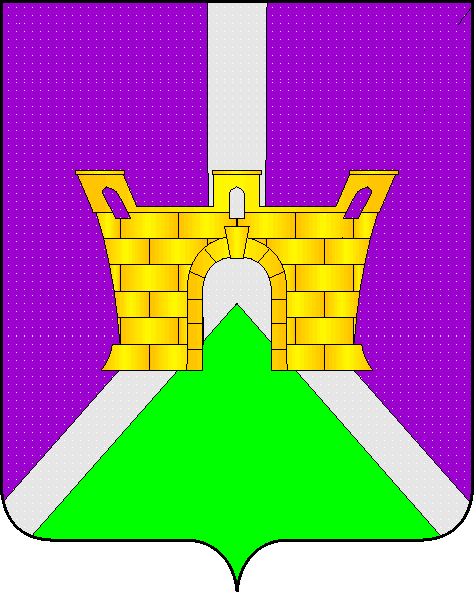 